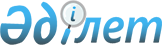 О признании утратившим силу решения Мунайлинского районного маслихата от 25 марта 2016 года № 1/5 "Об утверждении регламента Мунайлинского районного маслихата"Решение Мунайлинского районного маслихата Мангистауской области от 3 января 2018 года № 18/235. Зарегистрировано Департаментом юстиции Мангистауской области 25 января 2018 года № 3523
      Примечание РЦПИ.

      В тексте документа сохранена пунктуация и орфография оригинала.
            В соответствии с законом Республики Казахстан 6 апреля 2016 года "О правовых актах", Мунайлинский районный маслихат  РЕШИЛ:
      1. Признать утратившим силу решение Мунайлинского районного маслихата от 25 марта 2016 года №1/5 "Об утверждении регламента Мунайлинского районного маслихата" (зарегистрировано в Реестре государственной регистрации нормативных правовых актов за №3043, опубликовано в информационно-правовой системе "Әділет" от 13 мая 2016 года).
      2. Государственному учреждению "Аппарат Мунайлинского районного маслихата" (руководитель аппарата А. Жанбуршина) обеспечить государственную регистрацию настоящего решения в органах юстиции, его официальное опубликование в Эталонном контрольном банке нормативных правовых актов Республики Казахстан и в средствах массовой информации.
      3. Настоящее решение вступает в силу со дня государственной регистрации в органах юстиции и вводится в действие по истечении десяти календарных дней после дня его первого официального опубликования.
					© 2012. РГП на ПХВ «Институт законодательства и правовой информации Республики Казахстан» Министерства юстиции Республики Казахстан
				
      Председатель сессии

К.Ильясов

      Секретарь районного маслихата

Б.Назар
